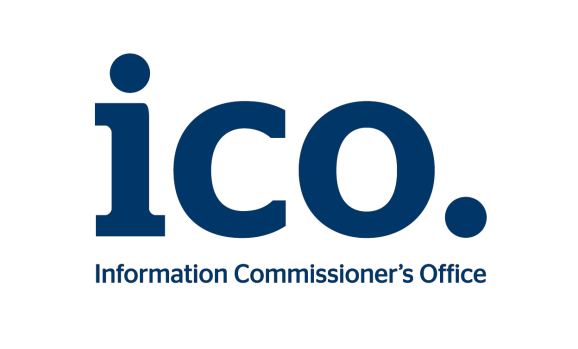 Deddf Rhyddid Gwybodaeth 2000Arweiniad i Wybodaeth a ddarperir gan ddeintyddion y GIG o dan y cynllun cyhoeddi enghreifftiolRhagymadroddMae'r templed arweiniad hwn wedi'i ysgrifennu i’w ddefnyddio gan ddeintyddion sy’n darparu gwasanaethau deintyddol o dan gontractau gyda’r GIG yng Nghymru, Lloegr a Gogledd Iwerddon. Mae'n rhoi enghreifftiau o'r mathau o wybodaeth y mae Swyddfa'r Comisiynydd Gwybodaeth (ICO) yn disgwyl ichi eu cyhoeddi er mwyn cyflawni’ch ymrwymiad o dan y cynllun cyhoeddi enghreifftiol, a gyflwynwyd drwy Ddeddf Rhyddid Gwybodaeth 2000 (Deddf 2000). Yn 2008, cyflwynodd yr ICO gynllun cyhoeddi enghreifftiol generig, i bob awdurdod cyhoeddus sy'n dod o dan Ddeddf 2000 ei fabwysiadu. Bernir bod deintyddion yn awdurdodau cyhoeddus mewn perthynas â gwybodaeth sy'n ymwneud â gwasanaethau deintyddol o dan gontractau gyda’r GIG ac HSC Gogledd Iwerddon.Mae'r cynllun cyhoeddi enghreifftiol yn eich ymrwymo i ‘gynhyrchu a chyhoeddi'r dulliau y bydd y wybodaeth benodol ar gael fel arfer fel y gall aelodau o'r cyhoedd ei hadnabod a'i defnyddio yn rhwydd’. Mae hwn yn gynllun cyffredinol iawn sy'n seiliedig ar yr egwyddor bod angen i bob awdurdod cyhoeddus gydnabod y budd cyhoeddus o ran tryloywder y gwasanaethau a ddarperir i’r cyhoedd ac y mae’r cyhoedd yn talu amdanynt. Mae'r cynllun cyhoeddi enghreifftiol ar gael ar wefan yr ICO.  Mae rhagor o fanylion ar gael yng nghanllawiau’r ICO: Using the definition documents.Rhaid ichi fabwysiadu'r cynllun enghreifftiol yn llawn a heb ei olygu, a'i hybu ochr yn ochr â’r Arweiniad i Wybodaeth. Does dim angen ichi ddweud wrth yr ICO eich bod wedi mabwysiadu'r cynllun. Byddwn yn cymryd eich bod wedi gwneud hynny oni bai ein bod yn clywed fel arall.Rydych chi’n torri Deddf 2000 os nad ydych wedi mabwysiadu'r cynllun enghreifftiol neu os nad ydych yn cyhoeddi yn unol ag ef.Bydd y templed hwn yn eich helpu i lunio’ch Arweiniad i Wybodaeth. Mae'n nodi pa wybodaeth y byddwch yn ei darparu, sut y byddwch yn ei darparu ac a gewch chi godi tâl am ei darparu. Lle bo modd, dylech ystyried ehangu elfennau ohono i roi mwy o esboniad a gwybodaeth ychwanegol, er enghraifft, cynlluniau penodol sydd gennych ar gyfer darparu gwasanaethau'r GIG. Nid yw'r templed arweiniad wedi’i fwriadu i roi rhestr gynhwysfawr na diffiniol o bopeth a ddylai gael ei gynnwys mewn cynllun cyhoeddi. Mae'r ymrwymiad cyfreithiol yn ymwneud â'r cynllun cyhoeddi enghreifftiol, a dylech geisio darparu cymaint o wybodaeth â phosibl fel rhan o’r drefn, sy’n gorfod cynnwys yr holl wybodaeth sy'n ofynnol o dan statudau Gwybodaeth a gynhwysir yn yr Arweiniad i Wybodaeth Mae'r templed yn rhestru'r wybodaeth y mae'r ICO yn credu ei bod yn debygol o fod gennych ac y dylech fynd ati i drefnu ei bod ar gael ym mhob dosbarth. Ar ôl ei gwblhau, bydd hyn yn darparu rhestr o'r holl wybodaeth y byddwch yn trefnu ei bod ar gael fel rhan o’r drefn, yn esbonio sut y gellir cael gafael arni ac a fydd tâl yn cael ei godi amdani ai peidio. Mae’n rhaid ichi:llenwi’r colofnau perthnasol yn y templed Arweiniad;dweud sut y gall ceisydd sicrhau’r wybodaeth benodol ac a 	oes cost 	ynghlwm; asicrhau y gall y cyhoedd gael mynediad i'r Arweiniad wedi'i 	gwblhau a'r wybodaeth a restrir ynddo. Mae'r ICO yn disgwyl ichi drefnu bod yr wybodaeth yn yr Arweiniad ar gael oni bai:nad yw’r wybodaeth gennych; bod yr wybodaeth wedi'i hesemptio o dan un o esemptiadau Deddf 2000 neu un o eithriadau Rheoliadau Gwybodaeth Amgylcheddol 2004 (EIR), neu y gwaherddir ei rhyddhau o dan statud arall (ee Rheoliad Cyffredinol y DU ar Ddiogelu Data);bod yr wybodaeth ar gael yn rhwydd ac yn gyhoeddus oddi ar wefan allanol. Efallai bod yr wybodaeth honno wedi'i darparu gennych chi neu ar eich rhan. Rhaid ichi ddarparu dolen uniongyrchol i'r wybodaeth honno;bod yr wybodaeth wedi'i harchifo, yn hen neu fel arall yn anhygyrch; neu y byddai paratoi'r deunydd i'w ryddhau fel rhan o’r drefn yn anymarferol neu'n ddwys o ran adnoddau.Os yw'r wybodaeth yn cael ei dal gan awdurdod cyhoeddus arall, dylech roi manylion ynghylch ble i'w chael.Cyhoeddi setiau data i'w hailddefnyddio Yn rhinwedd eich swydd fel awdurdod cyhoeddus, mae'n rhaid ichi gyhoeddi o dan eich cynllun cyhoeddi unrhyw set ddata sydd gennych ac y gofynnwyd amdani, ynghyd ag unrhyw fersiynau wedi'u diweddaru, oni bai eich bod yn fodlon nad yw'n briodol gwneud hynny. Cyn belled ag y bo'n rhesymol ymarferol, rhaid ichi ei chyhoeddi ar ffurf electronig sy’n gallu cael ei hailddefnyddio.Os yw'r set ddata neu unrhyw ran ohoni yn waith hawlfraint perthnasol ac os chi yw'r unig berchennog, mae’n rhaid ichi drefnu ei bod ar gael i'w hailddefnyddio o dan delerau trwydded benodol. Nid yw setiau data y mae'r hawlfraint neu’r hawliau cronfa ddata ynddyn nhw yn perthyn i’r Goron yn weithiau hawlfraint perthnasol. Mae Cod Ymarfer Adran 45 2018 yn argymell y dylai awdurdodau cyhoeddus drefnu bod setiau data ar gael i’w hailddefnyddio o dan y Drwydded Llywodraeth Agored. Mae’r term “dataset” wedi’i ddiffinio yn adran 11(5) o Ddeddf 2000. Mae’r termau “relevant copyright work” a “specified licence” wedi’u diffinio yn adran 19(8) o Ddeddf 2000. Mae’r ICO wedi cyhoeddi canllawiau ar setiau data (adrannau 11, 19 a 45). Mae’r canllawiau hynny’n esbonio ystyr “not appropriate” a “capable of re-use”.Ffioedd a chodi tâlDylai'r wybodaeth sydd ar gael drwy’ch cynllun cyhoeddi fod ar gael yn rhwydd am bris isel neu heb unrhyw gost i'r cyhoedd. Os ydych chi’n codi tâl am yr wybodaeth hon, mae’r ICO yn disgwyl i'r taliadau allu cael eu cyfiawnhau, bod yn glir a chael eu cadw mor isel ag y bo modd.Cewch godi tâl am weithgareddau fel argraffu, llungopïo a phostio yn ogystal â gwybodaeth rydych chi wedi'ch awdurdodi'n gyfreithiol i godi tâl amdani.  Rhaid ichi roi gwybod i unrhyw un sy’n gofyn am wybodaeth am unrhyw dâl cyn ichi ddarparu’r wybodaeth.  Cewch ofyn am daliad cyn darparu'r wybodaeth. Mae canllawiau ar wefan yr ICO yn rhoi rhagor o fanylion am godi tâl am wybodaeth mewn cynllun cyhoeddi.Os ydych yn codi ffi am drwyddedu ailddefnyddio setiau data, dylech ddweud yn yr Arweiniad i Wybodaeth sut rydych chi’n cyfrifo hyn ac a ydych chi’n codi'r tâl o dan y Rheoliadau Ffioedd Ailddefnyddio ynteu o dan ddeddfwriaeth arall. Chewch chi ddim codi ffi ailddefnyddio os ydych yn trefnu bod y setiau data ar gael i'w hailddefnyddio o dan y Drwydded Llywodraeth Agored.Cynllun cyhoeddi enghreifftiolMae'r tabl isod yn nodi'r wybodaeth benodol y mae'r ICO yn disgwyl ichi ei chyhoeddi o dan bob un o'r saith dosbarth o wybodaeth a nodir yn y cynllun cyhoeddi enghreifftiol.Gwybodaeth sydd ar gael oddi wrth (rhowch enw'r person (neu'r feddygfa) sy'n darparu gwasanaethau deintyddol o dan gontract i'r GIG/HSC) o dan gynllun cyhoeddi enghreifftiol y Ddeddf Rhyddid GwybodaethMae'r templed arweiniad hwn yn ymdrin â'r holl wybodaeth am y gwasanaethau deintyddol a ddarparwn o dan gontract i'r Gwasanaeth Iechyd Gwladol sydd gennym ar hyn o bryd yn unig. Os nad yw rhywfaint o'r wybodaeth isod gennym, byddwn yn nodi hynny yn y tabl fel 'heb fod gennym’.Rhestr taliadauMae hon yn disgrifio sut mae’r taliadau wedi’u cyfrifo a dylid ei chyhoeddi fel rhan o'r arweiniad.* y gost wirioneddol a ysgwyddwyd Yr wybodaeth sydd i’w chyhoeddiSut gallwch chi sicrhau’r wybodaeth (ee copi caled a/neu wefan)CostDosbarth 1 – Pwy ydyn ni a beth wnawn ni Gwybodaeth amdanon ni, ein strwythurau, ein lleoliadau a’n cysylltiadauPwy yw pwy yn y ddeintyddfaManylion cysylltu’r ddeintyddfa, y cyfeiriad post ac ebost (os yw’n cael ei ddefnyddio). Os oes modd, enwau’r cysylltiadau gyda rhif ffôn a chyfeiriad ebost.Oriau agorDosbarth 2 - Faint rydyn ni’n ei wario a sut Gwybodaeth ariannol ynghylch yr incwm a’r gwariant a ragwelir a’r incwm a’r gwariant gwirioneddol, caffael, contractau ac archwiliadau ariannolY flwyddyn ariannol bresennol a'r un flaenorol o leiafManylion am gyllid y GIG a dderbynnir a chost gweithredu contract y GIG – cymaint o wybodaeth â phosibl, mor fanwl â phosiblCyfanswm y gwariant blynyddol ar ddarparu gwasanaethau contract y GIG (gan fod y mwyafrif o ddeintyddfeydd yn darparu gofal i gleifion ar sail breifat hefyd, mae’r costau wedi’u dosrannu)Archwiliad incwm y GIGDosbarth 3 - Beth yw’n blaenoriaethau a sut rydyn ni’n dod ymlaen Strategaethau a chynlluniau, dangosyddion perfformiad, archwiliadau, arolygiadau ac adolygiadau, am y flwyddyn bresennol a’r un flaenorol o leiafCynlluniau ar gyfer datblygu a darparu gwasanaethau'r GIGData perfformiad gan gynnwys perfformiad yn erbyn targedauAdroddiadau ar arolygiadau gan y rheoleiddwyr, sef: Arolygiaeth Gofal Iechyd Cymru (Cymru);y Comisiwn Ansawdd Gofal (Lloegr); Awdurdod Rheoleiddio a Gwella Ansawdd (Gogledd Iwerddon)Asesiadau o'r effaith ar ddiogelu data (ar ffurf lawn neu grynodeb) neu unrhyw asesiad effaith arall (ee Asesiadau o'r Effaith ar Iechyd a Diogelwch, Asesiadau o'r Effaith ar Gydraddoldeb etc), fel y bo'n briodol ac yn berthnasolDosbarth 4 – Sut rydyn ni’n gwneud penderfyniadauProsesau penderfynu a chofnodi penderfyniadau am y flwyddyn bresennol a'r un flaenorol o leiaf Cofnodion o benderfyniadau a wnaed yn y ddeintyddfa sy'n effeithio ar ddarparu gwasanaethau'r GIGDosbarth 5 – Ein polisïau a’n gweithdrefnauY protocolau, y polisïau a’r gweithdrefnau ysgrifenedig cyfredol ar gyfer cyflwyno’n gwasanaethau a gwireddu’n cyfrifoldebauPolisïau a gweithdrefnau ar gyfer cynnal busnes a darparu gwasanaethauPolisïau a gweithdrefnau gwasanaethau i gwsmeriaid a chwynion (gan gynnwys y rhai sy'n ymdrin â cheisiadau am wybodaeth a gweithredu'r cynllun cyhoeddi)Cyfarwyddiadau mewnol i’r staff a pholisïau sy’n ymwneud â darparu gwasanaethau’r GIG Polisïau a gweithdrefnau ynghylch recriwtio a chyflogi staffPolisi tâlPolisi cydraddoldeb ac amrywiaethPolisi iechyd a diogelwchPolisi rheoli heintiauRhestr wirio diogelu radiolegolPolisïau rheoli cofnodion (cadw, dinistrio ac archifo cofnodion)Polisïau cyfrinachedd a diogelu data (gan gynnwys polisïau rhannu data a defnyddio CCTV)Polisïau a gweithdrefnau ar gyfer ymdrin â cheisiadau am wybodaethDosbarth 6 – Rhestrau a chofrestrauRhestrau a chofrestrau sy’n cael eu cadw ar hyn o bryd yn unigManylion lleoliadau unrhyw gamerâu gwyliadwriaeth CCTV agored sy’n cael eu gweithredu gennych chi neu ar eich rhan, gan ddibynnu ar y lefel manylion sy’n briodolManylion unrhyw gofrestr neu restr sydd ar gael i'r cyhoedd (os oes rhai gennych, dylid rhoi cyhoeddusrwydd i hyn; yn y mwyafrif o amgylchiadau bydd y darpariaethau mynediad presennol yn ddigonol).Dosbarth 7 - Y gwasanaethau rydyn ni’n eu cynnigGwybodaeth am y gwasanaethau rydyn ni’n eu cynnig, gan gynnwys taflenni, canllawiau a newyddlenni a gynhyrchir i’r cyhoedd Y gwasanaethau a ddarperir o dan gontract i'r GIGTaliadau am unrhyw un neu ragor o'r gwasanaethau hynTaflenni gwybodaethTrefniadau y tu allan i oriauMATH O DÂLDISGRIFIADSAIL Y TÂLCost ad-daliadLlungopïo @ ..c y ddalen (du a gwyn)Y gost wirioneddol * Llungopïo @ ..c y ddalen (lliw)Y gost wirioneddolPostioCost wirioneddol ail ddosbarth y Post BrenhinolFfi StatudolYn unol â'r ddeddfwriaeth berthnasol (dyfynnwch y statud ei hun)Arall